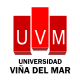 Course Description:Course Description:Course Description:Course Description:Course Description:Course Description:CARRERA	NOMBRE ASIGNATURASocial Inequality, Exclusion and DemocracySocial Inequality, Exclusion and DemocracySocial Inequality, Exclusion and DemocracySocial Inequality, Exclusion and DemocracySocial Inequality, Exclusion and DemocracyNIVEL EN QUE SE IMPARTEPREREQUISITOS HRS. SEMANALES UDCátedraLaboratorio TallerHORARIONOMBRE PROFESORTatiana Herrera FormasTatiana Herrera FormasTatiana Herrera FormasTatiana Herrera FormasTatiana Herrera FormasCORREO ELECTRÓNICOtatianaherreraf@gmail.comtatianaherreraf@gmail.comtatianaherreraf@gmail.comtatianaherreraf@gmail.comtatianaherreraf@gmail.comHORARIO DE ATENCIÓNII. Course ObjectivesTo know the different concepts and definitions of Democracy, their elements and actors. To know and recognize the different Types of Modern Democracy.To know and recognize the effects on the Modern Democracy: Civil Society, Pluralism, Political Participation and Representation.To know the Modern Democracy challenge: the political and social Inequality and Exclusion.To know and analyze the present elements that affects the Modern Democracy: Multiculturalism and the new citizenship exercise with the use of new technology.III.  Course Structure This course is an elective based on different theories and studies of the Modern Democracy and the effects that globalization has on Civil Society and the act of Citizenship in the new world and ways to communicate using the internet. New technology has become produce effects on equality and inequality, all this reflect on the social implications of the social and political exclusion and the new ways to build our identity. Also this course contains lessons which consist of lectures, debates, test and papers using the concepts and knowledge provided in the class.IV.  Evaluation and Grading IV.  Evaluation and Grading IV.  Evaluation and Grading IV.  Evaluation and Grading IV.  Evaluation and Grading Type of EvaluationWhat objective will be evaluatedWhat objective will be evaluatedDatePonderación1º Written TestTo know the different concepts and definitions of Democracy, their elements and actors. To know and recognize the different Types of Modern Democracy.To know and recognize the effects on the Modern Democracy: Civil Society, Pluralism, Political Participation and RepresentationTo know the different concepts and definitions of Democracy, their elements and actors. To know and recognize the different Types of Modern Democracy.To know and recognize the effects on the Modern Democracy: Civil Society, Pluralism, Political Participation and Representation30%2º Written Test To know the Modern Democracy challenge: the political and social Inequality and Exclusion.To know and analyze the present elements that affects the Modern Democracy: Multiculturalism and the new citizenship exercise with the use of new technology.To know the Modern Democracy challenge: the political and social Inequality and Exclusion.To know and analyze the present elements that affects the Modern Democracy: Multiculturalism and the new citizenship exercise with the use of new technology.30%PaperTo know the different concepts and definitions of Democracy, their elements and actors. To know and recognize the different Types of Modern Democracy.To know and recognize the effects on the Modern Democracy: Civil Society, Pluralism, Political Participation and Representation.To know the Modern Democracy challenge: the political and social Inequality and Exclusion.To know and analyze the present elements that affects the Modern Democracy: Multiculturalism and the new citizenship exercise with the use of new technology.To know the different concepts and definitions of Democracy, their elements and actors. To know and recognize the different Types of Modern Democracy.To know and recognize the effects on the Modern Democracy: Civil Society, Pluralism, Political Participation and Representation.To know the Modern Democracy challenge: the political and social Inequality and Exclusion.To know and analyze the present elements that affects the Modern Democracy: Multiculturalism and the new citizenship exercise with the use of new technology.40%V. Course Requirements Attendance of at least 80% is required to pass this course.Active student participation is requiredVI. Booklist.Author: Takis FotopoulosTitle: The Multidimensional Crisis and Inclusive DemocracyBy The International Journal of Inclusive, Athens 2005.Chapters: 11, 13, 15 and 16.Author: Zygmunt BaumanTitle: In Search of PoliticsBy Polity Press and Blackwell Publishers Ltd1999.Chapter: 3Author: Mike FeatherstoneTitle: Consumer Culture and Postmodernism.By Sage Publications, London1991.Chapters: 7 and 10Author: Anthony GiddensTitle: The Consequences of ModernityBy Polity Press and Blackwell Publishers1990.Chapters: 2 and 4.Author: Alain TouraineTitle: What is Democracy?By Fondo de Cultura Económica, Argentina1995.Chapters: 1, 2, 4 and 5.Author: Robert DahlTitle: On DemocracyBy Yale University1999.Chapters: 1 and 2. Author: Anthony GiddensTitle: Runaway WorldBy Profile Books Ltd1999.Chapters: 1, 2 and 5.VI. Course Calendar VI. Course Calendar Course objectivesUnits or ContentsTo know the different concepts and definitions of Democracy, their elements and actors. To know and recognize the different Types of Modern Democracy.To know and recognize the effects at the Modern Democracy: Civil Society, Pluralism, Political Participation and Representation.To know the Modern Democracy challenge: the political and social Inequality and Exclusion.To know and analyze the present elements that affects the Modern Democracy: Multiculturalism and the new citizenship exercise with the use of new technology.Unit I. Democracy and Equality.Understanding Democracy: What it is the Democracy?Elements and Actors of Democracy: State and Government, Political Parties, Citizenship and the Civil SocietyTypes of Modern Democracy: Participatory Democracy and Representative DemocracyCivil Society and PluralismUnit II The Globalization Effects in the Modern Democracy: Inequality and Exclusion.Political Participation and Representation Inequality and Exclusion in Modern Democracy Democracy and MulticulturalismNew democratic exercise of Citizenship: the effects of technology in civic participation in present-day democracies